Број: 01-4759/1-19 Датум: 26.07.2019Измена у погледу усклађености  рока достављања понуда конкурне документације на страни 3  и позива за подношење понуда, рока за доношење Одлуке о додели уговора и техничке спецификације 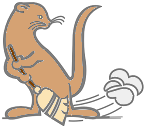 ЈКП „ВИДРАК“ ВАЉЕВОКОНКУРСНА  ДОКУМЕНТАЦИЈАЗА ЈАВНУ НАБАВКУАУТОЧИСТИЛИЦЕ-прва измена(ЈН бр.1.1.11/2019)                   Рок за достављање понуда: 26.08.2019. до 13,00 ч.                  Јавно отварање понуда : 26.08.2019.  са почетком у у 13,30 ч. 	Ваљево, јул  2019На основу Правилника о обавезним елементима конкурсне документације у отвореном поступку јавне набавке (,,Сл.гласник РС“, број 29/2013, 104/2013 и 68/2015), конкурсна документација садржи:1. ПОЗИВ ЗА ПОДНОШЕЊЕ ПОНУДА1.1. ПОДАЦИ О НАРУЧИОЦУ1.2. ВРСТА ПОСТУПКА	Јавна набавка добара спроводи се у отвореном  поступку у складу са Законом о јавним набавкама (,,Сл.гласник РС“, број 124/12; 14/2015 и 68/2015), Подзаконским актима и Одлуком о покретању поступка бр. 01-4757/1-19 од 26.07.2019. године.1.3. ПРЕДМЕТ ЈАВНЕ НАБАВКЕ	   Предмет јавне набавке је ауточистилица:	Назив и ознака из општег речника набавке: 34144430 – моторна возила за чишћење  путева Средства за предметну јавну набавку обезбеђена су Финансијским планом за 2019. годину.1.4. КРИТЕРИЈУМ ЗА ДОДЕЛУ УГОВОРАКритеријум за доделу уговора је најнижа понуђена цена. У случају да две или више понуда имају исту најнижу понуђену цену, наручилац ће позвати понуђаче чије су понуде са истом најнижом понуђеном ценом и најповољнију понуду изабрати жребом.1.5. НАЧИН ПРЕУЗИМАЊА КОНКУРСНЕ ДОКУМЕНТАЦИЈЕСва заинтересована лица кокнкурсну документацију могу лично преузети на адреси наручиоца: ЈКП „ Видрак“ Ваљево, Војводе Мишића бр.50, 14000 Ваљево, од 08,00 до 14,00 часова, уз овлашћење за преузимање конкурсне документације.Кокнкурсна документација се може преузети и на интернет адреси наручиоца и Порталу јавних набавки.1.6. НАЧИН ПОДНОШЕЊА ПОНУДЕ И РОК ЗА ПОДНОШЕЊЕ ПОНУДЕПонуда се подноси у складу са конкурсном документацијом и техничком спецификациом наручиоца који је саставни део конкурсне документације. Понуђач понуду подноси лично или непосредно путем поште у затвореној коверти. На предњу страну коверте понуђач лепи попуњен „Помоћни образац“(ПО1 страна 30 конкурсне документације) који уписује податке о свом тачном називу, адреси, броју телефона, e-mail адреси и имену и презимену овлашћеног лица за контакт.Понуђач који је самостално поднео понуду не може истовремено да учествује у заједничкој понуди или као подизвођач, нити исто лице може учествовати у више заједничких понуда.Рок за подношење понуда је 26.08.2019. до 13,00 часова.Понуда се сматра благовременом уколико је примљена у писарницу наручиоца до 26.08.2019. до 13,00 часова, на адресу ЈКП „ Видрак“ Ваљево, писарница, улица Војводе Мишића бр.50, 14000 Ваљево.Понуђач може пре истека рока за подношење понуда да допуни, измени или опозове своју понуду писаним обавештењем, са назнаком: „Допуна понуде“, „Измена понуде“ или „Опозив понуде“ за јавну набавку – ауточистилице, ЈН број 1.1.11/2019. Понуђач је дужан да јасно назначи која документа накнадно доставља, односно који део понуде мења. По истеку рока за подношење понуда понуђач не може да допуњује мења или опозове своју понуду.1.7. МЕСТО, ВРЕМЕ И НАЧИН ОТВАРАЊА ПОНУДАПоступак јавног  отварања понуда обавиће се 26.08.2019. године, последњeг дана рока за достављање понуда са почетком у  13,30 часова  на адреси ЈКП „ Видрак“ Ваљево улица Војводе Мишића бр.50, 14000 Ваљево, сала за састанке.Благовремено приспеле понуде комисија ће отварати по редоследу приспећа.О поступку отварања понуда комисија наручиоца води записник који потписују чланови комисије и присутни представници понуђачакоји преузимају примерак записника.Понуђачу који је поднео понуду, а није присуствовао поступку отварања понуда, копија записника се доставља у року од три дана од дана отварања понуда1.8. УСЛОВИ ПОД КОЈИМА ПРЕДСТАВНИЦИ ПОНУЂАЧА МОГУУЧЕСТВОВАТИ У ПОСТУПКУ ОТВАРАЊА ПОНУДАПре почетка поступка јавног отварања понуда, представници понуђача који ће присуствовати поступку отварања понуда, дужни су да комисији наручиоца предају писано пуномоћје, којим ће доказати овлашћење за учешће у поступку јавног отварања понуда.1.9. РОК ЗА ДОНОШЕЊЕ ОДЛУКЕ Рок за доношење Одлуке о додели уговора је петнаест дана од дана отварања понуда.1.10. ЛИЦЕ ЗА КОНТАКТКонтакт особа је  службеник за јавне набавке, Електронска пошта за додатна објашњења: nabavkavidrak@gmail.com2. УПУТСТВО ПОНУЂАЧИМА КАКО ДА САЧИНЕ ПОНУДУ2.1. ПОДАЦИ О ЈЕЗИКУ У ПОСТУПКУ ЈАВНЕ НАБАВКЕПонуда и остала документација која се односи на понуду мора бити састављена на српском језику.Поступак отварања понуда води се на српском језику.2.2.  ПОДАЦИ О ОБАВЕЗНОЈ САДРЖИНИ ПОНУДЕ Обавезну садржину понуде чине сви докази (прилози) тражени конкурсном документацијом, као и попуњени, потписани и оверени сви обрасци из конкункурсне документације, и то:П Р И Л О З И: 7.     Каталог и потврда произвођача....................................           Прилог бр. 7О Б Р А С Ц И:2.3.ПОСЕБНИ ЗАХТЕВИ У ПОГЛЕДУ НАЧИНА САЧИЊАВАЊА ПОНУДЕ И ПОПУЊАВАЊА ОБРАЗАЦАПонуда мора бити састављена тако да понуђач све захтеване податке упише у обрасце који су саставни део конкурсне документације. Понуда мора бити јасна, недвосмислена, читко откуцана или попуњена штампаним словима, оверена потписом овлашћене особе. Није дозвољено попуњавање графитном оловком, пенкалом, фломастером или црвеном оловком, свако бељење или подебљавање бројева мора се парафирати од стране понуђача.         Пожељно је да буде тако спакована и нумерисана да се поједини листови не могу накнадно уметати.На сваком обрасцу конкурсне документације је наведено ко је дужан да образац потпише и то:- Уколико понуду подноси понуђач који наступа самостално, сваки образац мора бити потписан од стране овлашћеног лица понуђача;- Уколико понуду подноси понуђач који наступа са подизвођачем, сваки образац мора бити потписан од стране овлашћеног лица понуђача;- Уколико понуду подноси група понуђача, сваки образац мора бити потписан од стране овлашћеног члана групе понуђача - носиоца посла.2.4. ПОНУДА СА ВАРИЈАНТАМА Понуда са варијантама није дозвољена.2.5. ИЗМЕНЕ, ДОПУНЕ И ОПОЗИВ ПОНУДЕ Понуђач може да измени, допуни или опозове понуду писаним обавештењем пре истека рока за подношење понуда. Свако обавештење о изменама, допунама или опозиву понуде се подноси у засебној затвореној коверти, на исти начин на који се доставља понуда, са назнаком “Измена понуде”, “Допуна понуде” или “Опозив понуде” за ЈАВНУ НАБАВКУ–   ауточистилице, ЈН.број 1.1.11/2019. (НЕ ОТВАРАТИ).Понуђач је дужан да на полеђини коверте назначи назив, адресу, телефон и контакт особу.	Измена допуна или опозив понуде се доставља путем поште или лично сваког радног дана  од 08,00 до 14,00часова, на адресу наручиоца.Понуђач је дужан да јасно назначи која документа накнадно доставља, односно који део понуде мења. По истеку рока за подношење понуда понуђач не може да допуњује мења или опозове своју понуду.Уколико се изменапонуде односи на понуђену цену, цена мора бити изражена у динарском износу, а не у процентима. Начин обрачуна цене у случају  измене  понуде кроз измену цене, вршиће се корекцијом понуђене основне цене по појединачним позицијама или јединичним ценама, на начин линеарне корекције у зависности од коначне  укупне цене након извршене измене понуде.2.6. САМОСТАЛНО ПОДНОШЕЊЕ ПОНУДЕ Понуђач који је самостално поднео понуду, не може истовремено да учествује у заједничкој понуди или као подизвођач, нити исто лице може учествовати у више заједничких понуда.2.7. ПОНУДА СА ПОДИЗВОЂАЧЕМПонуђач је дужан да у понуди наведе да ли ће извршење набавке делимично поверити подизвођачу и да наведе његов назив. Уколико понуђач намерава да извршење набавке делимично повери подизвођачу, обавезан је да наведе у својој понуди проценат укупне вредности набавке који ће поверити подизвођачу а који не може бити већи од 50 %  и део предмета набавке који ће извршити преко подизвођача. Понуђач је дужан да наручиоцу, на његов захтев, омогући приступ код подизвођача ради утврђивања испуњености услова.Понуђач је дужан да за подизвођаче достави доказе о испуњености обавезних услова из члана 75. став 1. тач 1) до 4) Закона о јавним набавкама.Понуђач, односно добављач у потпуности одговара наручиоцу за извршење обавеза из поступка јавне набавке, односно за извршење уговорних обавеза, без обзира на број подизвођача.2.8. ЗАЈЕДНИЧКА ПОНУДА Сваки понуђач из групе понуђача мора да испуни обавезне услове из члана 75. став 1. тач. 1) до 4) Закона о јавним набавкама. Услов из члана 75. став 1. тачка 5) истог закона дужан је да испуни понуђач из групе понуђача којем је поверено извршење дела набавке за који је непоходна испуњеност тог услова.Саставни део заједничке понуде је споразум којим се понуђачи из групе међусобно и према наручиоцу обавезују на извршење јавне набавке, а који обавезно садржи: 1) податке о члану групе који ће бити носилац посла, односно који ће поднети понуду и који ће заступати групу понуђача пред наручиоцем и 2) опис послова сваког од понуђача из групе понуђача у извршењу уговора.Понуђачи који поднесу заједничку понуду одговарају неограничено солидарно према наручиоцу.2.9. РОК ИСПОРУКЕ ДОБАРАРок за испоруку аутоцистерне  је максимално 120 ( стодвадесет)  дана од дана потписивања уговора.Место испоруке је ЈКП „ Видрак“  Ваљево.2.10. РОК ПЛАЋАЊА Средства за предметну јавну набавку обезбеђена су Финансијским планом за 2019. годину.2.11. ГАРАНТНИ РОКГарантни рок за понуђено добро је минимално 12 месеци рачунајући од дана испоруке.2.12. КВАЛИТЕТ	Испоручилац гарантује квалитет испоручене робе одређен прописима о квалитету, односно важећим домаћим или међународним стандардима за ту врсту робе.Роба која се испоручује мора бити фабрички нова.2.13. СРЕДСТВА ФИНАНСИЈСКОГ ОБЕЗБЕЂЕЊАПонуђач који наступа самостално, понуђач који наступа са подизвођачима, односно група понуђача се обавезује да при потписивању уговора преда наручиоцу једну бланко соло меницу, менично овлашћење и копију депо картона, која ће бити са клаузулом „ без протеста“ и роком доспећа „ по виђењу“ на износ од 10% од укупне вредности уговора без ПДВ-а, са роком важности који је 10 дана дужи од уговореног рока испоруке добара, као средство за добро извршење посла. Ако се за време трајања уговора промене рокови за извршење уговорне обавезе, важност менице за добро извршење посла мора да се продужи за исти број дана за који ће бити продужен рок. Меница мора бити неопозива, безусловна и наплатива на први позив наручиоца. Меница мора бити регистрована у Регистру меница НВС, а као доказ понуђач мора да достави копију захтева за регистрацију менице, која је оверена од стране пословне банке понуђача.2. Понуђач који наступа самостално, понуђач који наступа са подизвођачима, односно група понуђача се обавезује да приликом примопредаје услуга наручиоцу преда једну бланко соло меницу, менично овлашћење и копију депо картона, која ће бити са клаузулом „ без протеста“ и роком доспећа „ по виђењу“ на износ од 10% од укупне вредности уговора без ПДВ-а, са роком важности који је 10 дана дужи од гарантног рока, као средство за отклањања грешака у гарантном року. Меница мора бити неопозива, безусловна и наплатива на први позив наручиоца а у корист наручиоца. Меница мора бити регистрована у Регистру меница НВС, а као доказ понуђач мора да достави копију захтева за регистрацију менице, која је оверена од стране пословне банке понуђача. Гаранцију за отклањање недостатака у гарантном року наручилац може да наплати уколико извођач не отпочне са отклањањем недостатака у року од 5 (пет) дана од дана пријема писменог захтева наручиоца. У том случају наручилац може ангажовати другог  понуђача и недостатке отклонити по тржишним ценама са пажњом доброг привредника.У случају самосталног наступа и наступа са подизвођачем, понуђач доставља наведена средства финансијског обезбеђења, док у случају заједничке понуде тражена средства финансијског обезбеђења доставља носилац или члан групе.2.14. КВАЛИТАТИВНИ ПРИЈЕМ Квалитативни пријем испоручених добара вршиће се у просторијама наручиоца. У случају да квалитет не одговара понуђеном, наручилац има право да одмах уложи рекламацију испоручиоцу. Испоручилац мора најкасније у року од 3 дана поступити по рекламацији.2.15. ВАЛУТА И ЦЕНА Цена мора бити изражена у динарима са и без пореза на додату вредност и иста је фиксна до извршења уговора.Цену је потребно изразити нумерички и текстуално, при чему текстуално изражена цена има предност у случају несагласности.Цена треба да буде изражена тако да обухвати све трошкове које понуђач има у реализацији предметне јавне набавке.У случају понуђене неуобичајено ниске цене, наручилац ће поступити у складу са одредбама члана 92. Закона о јавним набавкама.2.16. ПОВЕРЉИВИ ПОДАЦИ Наручилац је дужан да:1)	чува као поверљиве све податке о понуђачима садржане у понуди које је као такве, у складу са законом, понуђач означио у понуди; 2)	одбије давање информације која би значила повреду поверљивости података добијених у понуди;3)	чува као пословну тајну имена заинтересованих лица, понуђача и подносилаца пријава, као и податке о поднетим понудама, односно пријавама, до отварања понуда, односно пријава. Неће се сматрати поверљивим докази о испуњености обавезних услова, цена и други подаци из понуде који су од значаја за примену елемената критеријума и рангирање понуде.2.17. ДОДАТНЕ ИНФОРМАЦИЈЕ И ПОЈАШЊЕЊА Понуђач може, у писаном облику, тражити од наручиоца додатне информације или појашњења у вези са припремањем и подношењем понуде, најкасније пет дана пре истека рока за подношење понуде, на е-mail: nabavkavidrak@gmail.com.  Наручилац је дужан да у року од три дана од дана пријема захтева од стране понуђача, одговор објави на Порталу јавних набавки и својој интернет страници.Тражење додатних информација или појашњења телефоном није дозвољено. Ако је документ из поступка јавне набавке достављен од стране наручиоца или понуђача путем електронске поште или факсом, страна која је извршила достављање дужна је да од друге стране захтева да на исти начин потврди пријем тог документа, што је друга страна дужна и да учини када је то неопходно као доказ да је извршено достављање.2.18. РОК  ВАЖНОСТИ  ПОНУДЕРок важности понуде не може бити краћи од 45 (четрдесетпет) дана од дана отварања понуда.2.19. ДОДАТНА ОБЈАШЊЕЊА, КОНТРОЛА И ДОПУШТЕНЕ ИСПРАВКЕ ОД ПОНУЂАЧА ПОСЛЕ ОТВАРАЊАПОНУДАУколико понуђач начини грешку у попуњавању, дужан је да исту избели и правилно попуни, а место начињене грешке парафира и овери печатом. Ако се понуђач не сагласи са исправком рачунских грешака, наручилац ће његову понуду одбити као неприхватљиву. 2.20. КРИТЕРИЈУМ ЗА ДОДЕЛУ УГОВОРАКритеријум за доделу уговора је најнижа понуђена цена. У случају да две или више понуда имају исту најнижу понуђену цену, наручилац ће позвати понуђаче чије су понуде са истом најнижом понуђеном ценом и најповољнију понуду изабрати жребом. Поступак избора најповољније понуде путем жреба ће се обавити на следећи начин:1. Наручилац ће упутити позив понуђачима чије су понуде са истом најнижом понуђеном ценом да присуствују поступку жребања;2. Поступак жребања водиће председник Комисије и биће обављен упросторијама наручиоца;3. Комисија ће водити записник о поступку жребања;4. Комисија ће припремити посуду и куглице у којима ће бити папирићи саназивима понуђача чије су понуде са истом најнижом понуђеном ценом;5. Жребање ће бити обављено тако што ће председник комисије извршити извлачење једне куглице, извадити папирић из исте и прочитати назив понуђача којем ће Наручилац доделити уговор.2.21. ОДЛУКА О ДОДЕЛИ УГОВОРА Оквирни рок у коме ће наручилац донети Одлуку о додели уговора је петнаест дана од дана јавног отварања понуда.Образложену Одлуку о додели уговора, наручилац ће објавити на Порталу јавних набавки и својој интернет страници у року од три дана од дана доношења2.22. РОК ЗА ЗАКЉУЧЕЊЕ УГОВОРАНаручилац ће уговор о јавној набавци достави понуђачу којем је уговор додељен у року од осам дана, од дана протека рока за подношење захтева за заштиту права.Ако понуђач коме је додељен уговор одбије да закључи уговор, наручилац ће закључити уговор са првим следећим најповољнијим понуђачем.2.23. ЗАШТИТА ПРАВА ПОНУЂАЧА	У случају да понуђач сматра да су му у поступку јавне набавке повређена права, може уложити захтев за заштиту права понуђача уз уплату прописане таксе, у току целог поступка јавне набавке, против сваке радње наручиоца, односно поступити у складу са одредбама члан 148. – 153.Закона о јавним набавкама које уређују поступак заштите права понуђача.2.24. ОБУСТАВА ПОСТУПКА ЈАВНЕ НАБАВКЕНаручилац је дужан да обустави поступак јавне набавке уколико нису испуњени услови за доделу уговора из члана 107. Законом о јавним набавкама.Наручилац може да обустави поступак јавне набавке из објективних и доказивих разлога који се нису могли предвидети у време покретања поступка и који онемогућавају да се започети поступак оконча, или услед којих је престала потреба наручиоца за предметном набавком због чега се неће понављати у току исте буџетске године, односно наредних шест месеци.2.25. ТРОШКОВИ ПРИПРЕМАЊА ПОНУДЕТрошкове припреме и подношења понуде сноси искључиво понуђач и не може тражити од наручиоца накнаду трошкова.Ако је поступакјавне набавке обустављен из разлогакоји су на страни наручиоца,наручилац је дужан да понуђачу надокнади трошкове израде узорка или, модела уколико их је наручилац тражио, ако су израђени у складу са техничким спецификацијама наручиоца и трошкове прибављања средства обезбеђења, под условом да је понуђач тражио накнаду тих трошкова у својој понуди. 2.26.ОСТАЛА ОБАВЕШТЕЊАПонуђач је дужан  да при састављању своје понуде поштује обавезе које произилазе из важећих прописа о заштити на раду, запошљавању и условима рада, заштити животне средине, као и да гарантује да је ималац права интелектуалне својине.Нaкнaду зa кoришћeњe пaтeнaтa, кao и oдгoвoрнoст зa пoврeду зaштићeних прaвa интeлeктуaлнe свojинe трeћих лицa снoси пoнуђaч.3. УПУСТВО ЗА ДОКАЗИВАЊЕ ИСПУЊЕНОСТИ ОБАВЕЗНИХ УСЛОВА ЗА УЧЕШЋЕ У ПОСТУПКУПраво учешћа имају сва заинтересована лица, која испуњавају обавезне  и додатне услове за учешће у поступку јавне набавке, у складу са  чланом 75. и 76 Закона о јавним набавкама („Сл.гласник РС“ бр.124/12; 14/2015 и 68/2015). Испуњеност наведених услова, понуђач доказује достављањем доказа уз понуду сходно члану 77. истог Закона, док испуњеност услова под тачком 5 доказује потписаном и овереном изјавом понуђача ( образац бр. 7).Обавезни услови1) Право на учешће у поступку има понуђач ако је регистрован код                   надлежног органа, односно уписан у одговарајући регистар.2) Право на учешће у поступку има понуђач ако он и његов законски заступник нису осуђивани за неко од кривичних дела као члан организоване криминалне групе, да није осуђиван за кривична дела против привреде, кривична дела против животне средине, кривично дело примања или давања мита, кривично дело преваре;3) Право на учешће у поступку има понуђач ако је измирио доспеле порезе и друге јавне дажбине у складу са прописима Републике Србије или стране државе када има седиште на њеној територији.4) Право на учешће у поступку има понуђач ако има важећу дозволу надлежног органа за обављање делатности која је предмет јавне набавке, ако је таква дозвола предвиђена посебним прописном;5) Право на учешће у поступку има понуђач који достави изјаву о поштовању обавеза који произилазе из важећих прописа о заштити на раду, запошљавању и условима рада, заштити животне средине, као и да нема забрану обављања делатности која је на снази у време подношења понуде.Доказивање испуњености обавезних условаПравно лице:1) Извод из регистра Агенције за привредне регистре, односно извод из регистра надлежног Привредног суда 	Без обзира на датум издавања извода2) Извод из казнене евиденције Основног суда на чијем је подручју седиште домаћег правног лица, односно седиште представништва или огранка страног правног лица,     Извод из казнене евиденције Посебног одељења (за организовани криминал) Вишег суда у Београду,      Уверење из казнене евиденције надлежне полицијске управе Министарства унутрашњих послова за законског заступника - захтев за издавање овог уверења може се поднети према месту рођења, али и према месту пребивалишта.	Овај доказ не може бити старији од два месеца пре отварања понуда.3) Потврда Пореске управе Министарства финансија Републике Србије о измиреним доспелим порезима и доприносима,     Потврда надлежне јединице локалне самоуправе о измиреним доспелим порезима и доприносима на локалном нивоу или      Потврда да се понуђач налази у поступку приватизације коју издаје Агенција за приватизацију. 	Овај доказ не може бити старији од два месеца пре отварања понуда.4) За предметну јавну набавку овај услов је неприменљив.5) Потписана и оверена изјава понуђача ( образац бр. 7)Предузетник:1) Извод из регистра Агенције за привредне регистре, односно извод из одговарајућег регистра.	Без обзира на датум издавања извода2) Уверење из казнене евиденције надлежне полицијске управе Министарства унутрашњих послова за законског заступника - захтев за издавање овог уверења може се поднети према месту рођења, али и према месту пребивалишта.	Овај доказ не може бити старији од два месеца пре отварања понуда.3) Потврда Пореске управе Министарства финансија Републике Србије о измиреним доспелим порезима и доприносима,      Потврда надлежне јединице локалне самоуправе о измиреним доспелим порезима и доприносима на локалном нивоу или      Потврда да се понуђач налази у поступку приватизације коју издаје Агенција за приватизацију. 	Овај доказ не може бити старији од два месеца пре отварања понуда.4) За предметну јавну набавку овај услов је неприменљив.5) Потписана и оверена изјава понуђача ( образац бр. 7)Додатни  условиПраво на учешће има понуђач који испуњава пословни капацитет, односно понуђач мора да поседује доказ о партнерском односу понуђача и произвођача уколико понуђач није произвођач Понуђеног добра.Доказ – Понуђач мора да достави доказ у виду копије уговора са произвођачем или потврду издату од стране произвођача, уколико је на страном језику мора бити преведена од стране овлашћеног лица.Право на учешће има понуђач који   испуњава технички капацитет, односно понуђач мора бити обучен и овлашћен за сервисирање од стране произвођача на територији Републике Србије.Доказ – Понуђач мора да достави доказ у виду сертификата и потврде произвођача понуђеног добра да је овлашћен за сервисирање.Понуђач је у обавези да достави каталог на српском језику, као и потврду произвођача да испуњава захтеване техничке карактеристике (уколико је потврда на страном језику мора бити оверена од стране судског тумача).Доказ -  Каталог и потврда произвођача	Понуђач је дужан да без одлагања, писмено обавести наручиоца о било којој промени у вези са испуњеношћу услова из поступка јавне набавке која наступи до одношења одлуке, осносно залључења уговора.	Докази о испуњености услова могу се доставити у неовереним копијама. Понуђач, чија понуда буде оцењена као најповољнија, дужан је да у року од пет дана од пријема писменог позива наручиоца, достави на увид оригинал или оверену копију доказа. Уколико то не учини, његова понуда ће бити одбијена као неприхватљива.ОБРАЗАЦ ЗА ОЦЕНУ ИСПУЊЕНОСТИ УСЛОВАПри састављању понуде у потпуности смо поштовали услове наручиоца и с тим у вези прилажемо следећа документа о испуњености обавезних услова:Напомена: ако понуђач, уместо тражених доказа, наведе интернет страницу на којој су тражени подаци јавно доступни, интернет адесу ће уписати у колину „Ко је издао документ“.ИЗЈАВА ПОНУЂАЧА О ЛИЦУ ОВЛАШЋЕНОМ ЗА САСТАВЉАЊЕ ИПОТПИСИВАЊЕ ПОНУДЕ1. КОЈИ НАСТУПА САМОСТАЛНО2. КОЈИ НАСТУПА СА ПОДИЗВОЂАЧИМА3. ОВЛАШЋЕНОГ ЧЛАНА ГРУПЕ ПОНУЂАЧА(заокружити)	Под пуном моралном, материјалном и кривичном одговорношћу, изјављујем да је понуду за јавну набавку   ауточистилице, ЈН број 1.1.11/2019, саставио и потписао_______________________________________________________________________(име, презиме и звање лица овлашћеног за састављање и потпиусивање понуде)у име и за рачун понуђача   __________________________________________________ИЗЈАВА ПОНУЂАЧАДА НЕ НАСТУПА СА ПОДИЗВОЂАЧЕМ	Под пуном моралном, материјалном и кривичном одговорношћу, у понуди за јавну набавку ауточистилице, ЈН број 1.1.11/2019, изјављујемо да не наступамо са подизвођачем.ИЗЈАВА О АНГАЖОВАЊУ ПОДИЗВОЂАЧА(СПИСАК ПОДИЗВОЂАЧА КОЈЕ ЈЕ ПОНУЂАЧ УКЉУЧИО У ПОНУДУ)	За реализацију јавне набавке ауточистилице, ЈН број 1.1.11/2019, ангажоваћемо следеће подизвођаче:Напомена: Максимално учешће подизвођача је 50% од укупне вредности понуде.Образац копирати у потребном броју примерака за подизвођаче уколико понуђач наступа са подизвођачима.Образац потписује и оверава овлашћено лице понуђача или овлашћено лице подизвођача.Напомена: Образац „Подаци о подизвођачу“ попуњавају само они понуђачи који понуду подносе са подизвођачем.Уколико понуђач наступа са већим бројем подизвођача овај образац фотокопирати, попунити за сваког подизвођача и доставити уз понуду.Напомена: Образац „Подаци о понуђачу који је учесник у заједничкој понуди“ попуњавају само они понуђачи који подносе заједничку понуду, у ком случају је потребно да се наведени образац копира у довољном броју примерака, да се попуни и достави за сваког понуђача који је учесник у заједничкој понуди.ИЗЈАВА ЧЛАНОВА ГРУПЕ КОЈИ ПОДНОСЕ ЗАЈЕДНИЧКУ ПОНУДУ	Изјављујемо да наступамо као група понуђача за јавну набавку ауточистилице, ЈН број 1.1.11/2019.Овлашћујемочланагрупе - носиоца посла _____________________________ да у име и за рачун осталих чланова групе иступа пред наручиоцем.Датум: ______________________Образац оверавају печатом и потписују одговорна лица сваког члана групе понуђача.ИЗЈАВА O НЕЗАВИСНОЈ ПОНУДИ	Изјављујемо под пуном материјалном и кривичном одговорношћу да понуду за учешће у поступку јавне набавке добара  - ауточистилице, ЈН број 1.1.11/2019, подносимо независно, без договора са другим понуђачима или заинтересованим лицима.           НАПОМЕНА:           Уколико понуду подноси понуђач који наступа самостално Изјаву потписује понуђач. Уколико понуду подноси понуђач који наступа са подизвођачем Изјаву потписује понуђач за подизвођача. Уколико понуду подноси група понуђача, Изјаву потписује сваки члан групе понуђача.           Образац копирати у потребном броју примерака.ИЗЈАВА О ПОШТОВАЊУ ОБАВЕЗАиз члана 75 став 2Изјављујемо под пуном материјалном и кривичном одговорношћу да смо приликом састављања понуде за јавну набавку   ауточистилице, ЈН број 1.1.11/2019,  поштовали све обавезе из важећих прописа о заштити на раду, запошљавању и условима рада и  заштити животне средине као и да немамо забрану обављања делатности која је на снази у време подношења понуда.	НАПОМЕНА:           Уколико понуду подноси понуђач који наступа самостално Изјаву потписује понуђач. Уколико понуду подноси понуђач који наступа са подизвођачем Изјаву потписује понуђач за подизвођача. Уколико понуду подноси група понуђача, Изјаву потписује сваки члан групе понуђача.           Образац копирати у потребном броју примерака.ТРОШКОВИ ПРИПРЕМЕ ПОНУДЕУКУПНО: ______________________		Трошкове припреме и подношења понуде сноси искључиво понуђач и не може тражити од наручиоца накнаду трошкова.Ако је поступак јавне набавке обустављен из разлога који су на страни наручиоца, наручилац је дужан да понуђачу надокнади трошкове израде узорка или модела, ако су израђени у складу са техничким спецификацијама наручиоца и трошкове прибављања средства обезбеђења, под условом да је понуђач тражио накнаду тих трошкова у својој понуди.СТРУКТУРА  ЦЕНА   Укупан износ без ПДВ: ________________Порез на додату вредност ______ %                     Износ ПДВ:  _______________                                                              Укупан износ са ПДВ: ________________             Словима: ______________________________________________ динара. ОБРАЗАЦ ПОНУДЕ	На основу позива за подношење понуда за јавну набавку - ауточистилице, ЈН број 1.1.11/2019, подносим: П О Н У Д У   бр. __________ / 20191.Понуду дајемо (заокружити):	а) самостално	б)  са подизвођачем	в) заједничку понуду2. Услови понуде:а ) Вредност понуде: __________________________динара без ПДВ,  словима: ______________________________________________________ , б) Рок за испоруку аутоцистерне  јемаксимално 120 ( стодвадесет)  дана од дана потписивања уговора.в) Средства за предметну јавну набавку обезбеђена су Финансијским планом за   2019. годину.г) Гарантни рок за понуђено добро је минимално 12 месеци.	д) Важност понуде:Не може бити краћи од 45 (четрдесетпет)  дана од дана отварања понуда.Модел уговора дужан је да попуни и потпише одговорно лице понуђача.МОДЕЛ УГОВОРАУговорне стране:ЈКП „ВИДРАК“ ВАЉЕВО, Војводе Мишића 50, Мат.бр.07096844, Тек.рачун 160-6864-48, ПИБ 100069386, кога заступа в.д. директора Јелена Калат (у даљем тексту овог Уговора: Наручилац), и______________________________________________, из ____________ улица __________________________ бр. _____, кога заступа директор   ________________________ (у даљем тексту:испоручилац добара), порески идентификациони број ________________; матични број _____________; текући рачун ______________________ код __________ банке.Члан 1.1.1. Уговорне стране констатују: да је наручилац, на основу члана 32. Закона о јавним набавкама (,,Сл.гласник РС“, број 124/12; 14/2015 и 68/2015), спровео отворени  поступак јавне набавке, (редни број набавке 1.1.11/2019); Члан 2.2.1. Предмет уговора је набавка ауточистилице, а у свему према прихваћеној понуди испоручиоца добара број _________________од ___________________ године која чини саставни део овог уговора.Члан 3. 3.1. Уговорне стране су сагласне да цена добара из клаузуле 2.1. овог уговора, без пореза на  додату вредност износи ____________________ динара и порез на додату вредност, тако да укупна уговорна цена износи _______________________ динара.3.2. Цена је фиксна и не може се мењати до извршења уговора.Члан 4.4.1. Средства за предметну јавну набавку обезбеђена су Финансијским планом за 2019. годину.Члан 5.5.1. Рок за испоруку ауточистилице је максималоно 120 ( стодвадесет)  дана од дана потписивања уговора.5.2. Добро које се испоручује мора бити фабрички ново.5.3.Приликом испоруке, испоручилац добра је дужан да  наручиоцу преда регистрациони лист , као и упутство за руковање и одржавање на српском језику. 5.4. Место испоруке је ЈКП „ Видрак“ ВаљевоЧлан 6.6.1.Квалитет добра које је предмет овог уговора,мора у потпуности одговарати важећим домаћим или међународним стандардима за ту врсту добра.6.2 Квалитативни пријем добра вршиће се у присуству представника наручиоца и испоручиоца добра. Потврда пријема сачиниће се у виду записника које потписују представници понуђача и наручиоца. Записник о примопредаји представља услов за плаћање добра.6.3  У случају да испорука не задовољи квалитет, испоручилац је у обавези да је замени добром одговарајуће квалитета, у рокуод 3 дана рачунајући од дана пријема писмене рекламације наручиоца.6.4  Уколико испоручилац не испуни своју обавезу, наручилац ће раскинути уговор.Члан 7. 7.1. Гарантни рок за аутоцистерне  је  минимално  12 месесци рачунајући од дана испоруке добра.Члан 8.8.1. Ако испоручилац касни са испоруком добра обавезан је да  наручиоцу плати      уговорну казну у висини од 2 %о од вредности не испорученог  добра за сваки дан закашњења, а уколико укупна казна пређе износ од 5% од укупне вредности добра, уговор се сматра раскинутим. Члан 9.9.1. Понуђач који наступа самостално, понуђач који наступа са подизвођачима, односно група понуђача се обавезује да при потписивању уговора преда наручиоцу једну бланко соло меницу, менично овлашћење и копију депо картона, која ће бити са клаузулом „ без протеста“ и роком доспећа „ по виђењу“ на износ од 10% од укупне вредности уговора без ПДВ-а, са роком важности који је 10 дана дужи од уговореног рока испоруке добара, као средство за добро извршење посла. Ако се за време трајања уговора промене рокови за извршење уговорне обавезе, важност менице за добро извршење посла мора да се продужи за исти број дана за који ће бити продужен рок. Меница мора бити неопозива, безусловна и наплатива на први позив наручиоца. Меница мора бити регистрована у Регистру меница НВС, а као доказ понуђач мора да достави копију захтева за регистрацију менице, која је оверена од стране пословне банке понуђача.     9.2. Понуђач који наступа самостално, понуђач који наступа са подизвођачима, односно група понуђача се обавезује да приликом примопредаје добара наручиоцу преда једну бланко соло меницу, менично овлашћење и копију депо картона, која ће бити са клаузулом „ без протеста“ и роком доспећа „ по виђењу“ на износ од 10% од укупне вредности уговора без ПДВ-а, са роком важности који је 10 дана дужи од гарантног рока, као средство за отклањања грешака у гарантном року. Меница мора бити неопозива, безусловна и наплатива на први позив наручиоца а у корист наручиоца. Меница мора бити регистрована у Регистру меница НВС, а као доказ понуђач мора да достави копију захтева за регистрацију менице, која је оверена од стране пословне банке понуђача. Гаранцију за отклањање недостатака у гарантном року наручилац може да наплати уколико извођач не отпочне са отклањањем недостатака у року од 5 (пет) дана од дана пријема писменог захтева наручиоца. У том случају наручилац може ангажовати другог  понуђача и недостатке отклонити по тржишним ценама са пажњом доброг привредника.У случају самосталног наступа и наступа са подизвођачем, понуђач доставља наведена средства финансијског обезбеђења, док у случају заједничке понуде тражена средства финансијског обезбеђења доставља носилац или члан групе.Члан 10.10.1.Уговор ће бити достављен понуђачу у року од 8 дана од дана истека рока из члана 149. ЗЈН.10.2.Уколико изабрани понуђач одбије да закључи уговор, наручилац ће закључити уговор са првим следећим најповољнијим понуђачем.10.3.Овај уговор ступа на снагу од дана потписивања уговорних страна и и престаје да  важи испуњењем уговорених права и обавеза.Члан 11.11.1. Овај уговор може бити раскинут сагласном вољом уговорних страна али и неиспуњењем или неизвршавањем преузетих обавеза једне од уговорних страна.                        11.2. Отказни рок од 8 (осам) дана, тече од дана када једна уговорна страна достави другој писмено обавештење о раскиду уговора.Члан 12.12.1. Све евентуалне спорове који настану из или поводом  овог уговора,  уговорне стране ће покушати да реше споразумно. 12.2. Уколико спорови између наручиоца и испоручиоца не буду решени  споразумно, надлежан је Привредни суд у Ваљеву.Члан 13. 13.1. На све што није регулисано клаузулама овог уговора, примениће се одредбе      Закона о облигационим односима. 13.2. Овај уговор је сачињен у 6 (шест) истоветних примерака, од којих 3 (три) задржава наручилац, а 3 (три) испоручилац добaра.13.3. Уговорне стране сагласно изјављују да су уговор прочитале, разумеле и да          уговорне одредбе у свему представљају израз њихове стварне воље.            ИСПОРУЧИЛАЦ   ДОБАРА                                            НАРУЧИЛАЦ                                                                                                      ЈКП „ВИДРАК“ ВАЉЕВО                                                                                              ___________________________                                                                                               в.д.директора Јелена Калат  ТЕХНИЧКА  СПЕЦИФИКАЦИЈАВозило ново и некоришћено произведено након 01.01.2019.-	Возило намењено чишћењу улица са механичким уносом прљавштине/ смећа у спремник помоћу елеватора и ваљкасте четке која врши убацивање отпада у елеватор-	Погонски агрегат: дизел мотор-	Један мотор за погон свих функција-	Минимални број цилиндара: 4-	Минимална снага мотора: 125 KС-	Минимална емисиона норма: ЕУ Стаге 3А-	Хидрауличне дискосне кочнице на сва четири точка-	Паркирна кочница: механичка са хидрауличном командом-	Минимална транспортна брзина: 40 км/х-	Минимална радна брзина: 20 км/х-	Кабина са стандардна три седишта са управљачем на десној страни-	Седишта: ваздушно ослоњена-	Клима уређај-	Нагиб који се мора савладавати (празна/ пуна машина): 45/25 %-	Синхронизовано управљање на обе осовине које омогућује бољу маневарску способност у свим радним ситуацијама И максималну прецизност чишћења, и током окретања-	Максимална дужина: 6000 мм-	Максимална ширина: 2150 мм-	Максимална висина: 2950 мм-	Минимално међуосовинско растојање: 3200 мм-	Максимална дозвољена маса: 13000 кг-	Минимална носивост: 5000 кг-	Минимална укупна запремина контејнера: 6 м3-	Минимална висина пражњења: 1300 мм-	Минимална запремина резервоара за воду: 500 л-	Две дискосне четке и једна централна цилиндрична управно постављена на правац кретања машине-	Минимална ширина трага чишћења: 2600 мм-	Аутоматски регулатор притиска централне четке-	Предње ослањање: лиснати амортизери- гибњеви-	Задње ослањање: хидраулично самонивелисање са мануелним подизањем и спуштањем-	Минимални број усисних турбина: 2-	Минимални пречници  усисних турбина: 350 мм-	Минимални проток ваздуха: 5000 м3/х-	Управљање свим функцијама рада и вожње преко конзоле са дугмадима и ЛЦД монитором-	Централни систем умрежавања: ЦАН- БУС рачунар (праћење свих параметара и управљање свим функцијама преко јединственог ЦАН – БУС интерфејса)-	Контрола проклизавања на предњој осовини-	Гуме: 295/60 Р22,5-	Систем квашења четки-	Црево за ручно усисавање-	Минимална величина филтера за прашину: 25 м3-	Материјал филтера за прашину: полиестер-	Аутоматско чишћење филтера за прашину, без потребе за одржавањем-	Елеватор са минимум 10 метално-гумених лествица-	Три камере којима се преко монитора прати рад на четкама и позади машине-	Радио уређај-	Црево за истакање течности из контејнера-	Манометри за праћење притиска у кочницамаПРИМАЛАЦ:ЈКП „ВИДРАК“ ВАЉЕВО Војводе Мишића 5014000 ВаљевоПОНУЂАЧПОНУДАЗА ЈАВНУ НАБАВКУ ДОБАРААУТОЧИСТИЛИЦА-прва измена1.1.11/2019- НЕ ОТВАРАТИ ! -датум и сат подношења:(попуњава писарница)Позив за подношење понуде .......................................стр. 3стр. 3Упутство понуђачима како да сачине понуду .............стр. 5стр. 5Упутство за доказивање испуњености обавезних услова за учешће у поступку .......................................стр. 11стр. 11Образац за оцену испуњености услова ......................стр. 13стр. 13Подаци о понуђачу .......................................................стр. 14стр. 14Изјава понуђача о лицу овлашћеном за састављање и потписивање понуде .................................................стр. 15стр. 15Изјава понуђача да не наступа са подизвођачем .......стр. 16стр. 16Изјава о ангажовању подизвођача ..............................стр. 17стр. 17Подаци о подизвођачу .................................................стр. 18стр. 18Подаци о понуђачу који је учесник у зајеничкој понуди.стр. 19стр. 19Изјава чланова групе који подносе заједничку понуду .стр. 20стр. 20Изјава о независној понуди ............................................Изјава о поштовању обавеза........................................стр. 21       стр. 22стр. 21       стр. 22Трошкови припреме понуде ...........................................стр. 23стр. 23Структура цена ................................................................стр. 24стр. 24Образац понуде ...............................................................стр. 25стр. 25Модел уговора ..................................................................Техничка спецификација.................................................стр. 26стр. 29стр. 26стр. 29Назив наручиоца:Адреса:ПИБ:Матични број:Број рачуна:Интернет адреса:ЈКП „ Видрак“ Ваљево Војводе Мишића бр. 50, 14000 Ваљево10006938607096844  160- 6864-48www.vidrakvaljevo.com1.Извод из регистра Агенције за привредне регистре …….Прилог бр. 12.Извод из казнене евиденције надлежног суда и Уверење из казнене евиденције надлежне Полицијске управе ……………...................…………………Прилог бр. 23.Потврда Пореске управе иПотврда надлежне јединице локалне самоуправе ..........Прилог бр. 34.Опис техничких карактеристика     ...................................   Прилог бр. 4  5.Потврда о партнерском односу.......................................    Прилог бр. 56.    Потврда о овлашћеном сервису....................................    Прилог бр. 61.Изјава о испуњености обавезних услова.............................Образац бр. 12.Подаци о понуђачу...............................................................Образац бр. 23.Изјава понуђача о лицу овлашћеном за састављањеи потписивање понуде.........................................................Образац бр. 34.Изјава понуђача да не наступа са подизвођачем..................Образац бр. 45. Изјава о ангажовању подизвођача.......................................Образац бр. 4а6. Подаци о подизвођачу .........................................................Образац бр. 4б7.Подаци о понуђачу који је учесник у заједничкој понуди....Образац бр. 58.Изјава чланова групе који подносе заједничку понуду.......Образац бр. 5а9.10. Изјава о независној понуди..................................................Изјава о поштовању обавеза...............................................Образац бр. 6Образац бр. 711.Трошкови припреме понуде................................................Образац бр. 812. Структура цена.....................................................................Образац бр. 913.Образац понуде....................................................................Образац  бр. 1014.Модел уговора.....................................................................Образац бр. 11Образац бр. 1бр.НАЗИВ ДОКУМЕНТАКо је издао документБр и датум издавања документа1.Извод из регистра Агенције за привредне регистре 2.Извод из казнене евиденције, односно Уверење надлежног суда иИзвод из казнене евиденције Посебног одељења (за организовани криминал) Вишег суда у Београду и Уверење надлежне Полицијске управе министарства унутрашњих послова3.Потврда Пореске управе Министарства финансија Републике Србије о измиреним доспелим порезима и доприносима и Потврда надлежне јединице локалне самоуправе о измиреним доспелим порезима и доприносима на локалном нивоу или Потврда да се понуђач налази у поступку приватизације  коју издаје Агенција за приватизацију.Место и датум:______________________Понуђач___________________/потпис овлашћеног лица /Образац бр. 2ПОДАЦИ О ПОНУЂАЧУПОДАЦИ О ПОНУЂАЧУНазив понуђачаСедиште понуђачаОдговорна особа /потписник уговора/Особа за контактТелефонТелефаксЕлектронска поштаТекући рачун понуђачаПословна банкаМатични број понуђачаПорески број понуђачаДатум: _______________________________________/ потпис овлашћеног лица/Образац бр. 3Датум: _________________________________________/ потпис овлашћеног лица илиовлашћеног члана групе понуђача /Образац бр. 4Датум: _______________________________________/ потпис овлашћеног лица/Образац бр. 4аНазив подизвођачаПозиција добара које извршаваУчешће подизвођачаДатум: _______________________________________/ потпис овлашћеног лица/Образац бр. 4бПОДАЦИ О ПОДИЗВОЂАЧУПОДАЦИ О ПОДИЗВОЂАЧУНазив подизвођачаСедиште подизвођачаОдговорна особа / потписник уговора/Особа за контактТелефонТелефаксЕлектронска поштаТекући рачун подизвођачаПословна банкаМатични број подизвођачаПорески број подизвођачаДатум: _______________________________________/ потпис овлашћеног лица/Образац бр. 5ПОДАЦИ О ПОНУЂАЧУКОЈИ ЈЕ УЧЕСНИК У ЗАЈЕДНИЧКОЈ ПОНУДИПОДАЦИ О ПОНУЂАЧУКОЈИ ЈЕ УЧЕСНИК У ЗАЈЕДНИЧКОЈ ПОНУДИНазив понуђачаСедиште понуђачаОдговорна особа / потписник уговора/Особа за контактТелефонТелефаксЕлектронска поштаТекући рачун понуђачаПословна банкаМатични број понуђачаПорески број понуђачаДатум: _______________________________________/ потпис овлашћеног лица/Образац бр. 5аПУН НАЗИВ И СЕДИШТЕ,(АДРЕСА) ЧЛАНА ГРУПЕПОЗИЦИЈЕ КОЈЕ ЋЕ ИЗВРШИТИ ЧЛАН ГРУПЕУЧЕШЋЕЧЛАНАГРУПЕ УПОНУДИ(процентуално)ПОТПИС ОДГОВОРНОГЛИЦА И ПЕЧАТ ЧЛАНАГРУПЕОвлашћеничлан:Потпис одговорног лица:______________________м.п.Члан групе:Потпис одговорног лица:______________________м.п.Члан групе:Потпис одговорног лица:______________________м.п.Члан групе:Потпис одговорног лица:______________________м.п.Члан групе:Потпис одговорног лица:______________________м.п.Образац бр. 6Датум: _______________________________________/ потпис овлашћеног лица/Образац бр. 7Датум: _______________________________________/ потпис овлашћеног лица/Образац бр. 8Рб.Врста трошкаИзнос(у динарима)Датум: _______________________________________/ потпис овлашћеног лица/Образац бр. 9БрпартијеНазивЈединица мереКоличинаИзнос1ауточистилицаком1Образац бр. 10Датум: _______________________________________/ потпис овлашћеног лица/Образац бр. 11Датум: _______________________________________/ потпис овлашћеног лица/Образац бр. ПО 1назив ...................................____________________________________адреса .................................____________________________________број телефона ...................____________________________________број телефакса ...................____________________________________е-mail адреса ......................____________________________________име и презиме овлашћеног лица за контакт ..................____________________________________